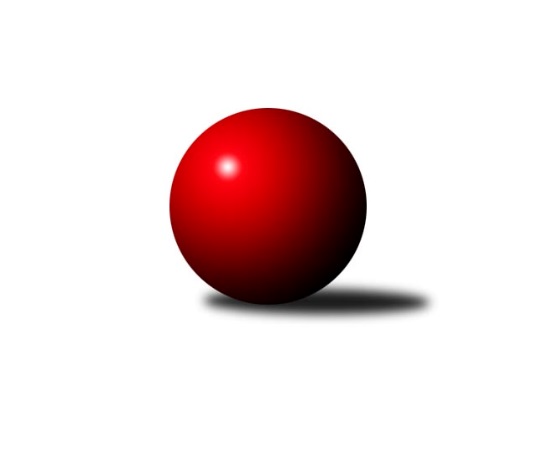 Č.1Ročník 2012/2013	25.5.2024 1. KLD C 2012/2013Statistika 1. kolaTabulka družstev:		družstvo	záp	výh	rem	proh	skore	sety	průměr	body	plné	dorážka	chyby	1.	KK Šumperk	1	1	0	0	4.0 : 0.0 	(8.0 : 4.0)	1508	2	1043	465	27	2.	Horní Benešov dorci˝A˝	1	1	0	0	3.0 : 1.0 	(9.0 : 3.0)	1547	2	1041	506	12	3.	TJ Lokomotiva Česká Třebová	1	0	1	0	2.0 : 2.0 	(7.0 : 5.0)	1332	1	940	392	41	4.	TJ Valašské Meziříčí B	1	0	1	0	2.0 : 2.0 	(6.5 : 5.5)	1520	1	1044	476	35	5.	TJ Valašské Meziříčí A	1	0	1	0	2.0 : 2.0 	(5.5 : 6.5)	1597	1	1075	522	18	6.	TJ Sokol Rybník	1	0	1	0	2.0 : 2.0 	(5.0 : 7.0)	1351	1	919	432	38	7.	TJ Tatran Litovel dorci˝A˝	1	0	0	1	1.0 : 3.0 	(3.0 : 9.0)	1427	0	1015	412	47	8.	Kelč˝A˝	1	0	0	1	0.0 : 4.0 	(4.0 : 8.0)	1404	0	1008	396	32Tabulka doma:		družstvo	záp	výh	rem	proh	skore	sety	průměr	body	maximum	minimum	1.	KK Šumperk	1	1	0	0	4.0 : 0.0 	(8.0 : 4.0)	1508	2	1508	1508	2.	Horní Benešov dorci˝A˝	1	1	0	0	3.0 : 1.0 	(9.0 : 3.0)	1547	2	1547	1547	3.	TJ Valašské Meziříčí A	1	0	1	0	2.0 : 2.0 	(5.5 : 6.5)	1597	1	1597	1597	4.	TJ Sokol Rybník	1	0	1	0	2.0 : 2.0 	(5.0 : 7.0)	1351	1	1351	1351	5.	TJ Valašské Meziříčí B	0	0	0	0	0.0 : 0.0 	(0.0 : 0.0)	0	0	0	0	6.	TJ Tatran Litovel dorci˝A˝	0	0	0	0	0.0 : 0.0 	(0.0 : 0.0)	0	0	0	0	7.	Kelč˝A˝	0	0	0	0	0.0 : 0.0 	(0.0 : 0.0)	0	0	0	0	8.	TJ Lokomotiva Česká Třebová	0	0	0	0	0.0 : 0.0 	(0.0 : 0.0)	0	0	0	0Tabulka venku:		družstvo	záp	výh	rem	proh	skore	sety	průměr	body	maximum	minimum	1.	TJ Lokomotiva Česká Třebová	1	0	1	0	2.0 : 2.0 	(7.0 : 5.0)	1332	1	1332	1332	2.	TJ Valašské Meziříčí B	1	0	1	0	2.0 : 2.0 	(6.5 : 5.5)	1520	1	1520	1520	3.	TJ Valašské Meziříčí A	0	0	0	0	0.0 : 0.0 	(0.0 : 0.0)	0	0	0	0	4.	TJ Sokol Rybník	0	0	0	0	0.0 : 0.0 	(0.0 : 0.0)	0	0	0	0	5.	Horní Benešov dorci˝A˝	0	0	0	0	0.0 : 0.0 	(0.0 : 0.0)	0	0	0	0	6.	KK Šumperk	0	0	0	0	0.0 : 0.0 	(0.0 : 0.0)	0	0	0	0	7.	TJ Tatran Litovel dorci˝A˝	1	0	0	1	1.0 : 3.0 	(3.0 : 9.0)	1427	0	1427	1427	8.	Kelč˝A˝	1	0	0	1	0.0 : 4.0 	(4.0 : 8.0)	1404	0	1404	1404Tabulka podzimní části:		družstvo	záp	výh	rem	proh	skore	sety	průměr	body	doma	venku	1.	KK Šumperk	1	1	0	0	4.0 : 0.0 	(8.0 : 4.0)	1508	2 	1 	0 	0 	0 	0 	0	2.	Horní Benešov dorci˝A˝	1	1	0	0	3.0 : 1.0 	(9.0 : 3.0)	1547	2 	1 	0 	0 	0 	0 	0	3.	TJ Lokomotiva Česká Třebová	1	0	1	0	2.0 : 2.0 	(7.0 : 5.0)	1332	1 	0 	0 	0 	0 	1 	0	4.	TJ Valašské Meziříčí B	1	0	1	0	2.0 : 2.0 	(6.5 : 5.5)	1520	1 	0 	0 	0 	0 	1 	0	5.	TJ Valašské Meziříčí A	1	0	1	0	2.0 : 2.0 	(5.5 : 6.5)	1597	1 	0 	1 	0 	0 	0 	0	6.	TJ Sokol Rybník	1	0	1	0	2.0 : 2.0 	(5.0 : 7.0)	1351	1 	0 	1 	0 	0 	0 	0	7.	TJ Tatran Litovel dorci˝A˝	1	0	0	1	1.0 : 3.0 	(3.0 : 9.0)	1427	0 	0 	0 	0 	0 	0 	1	8.	Kelč˝A˝	1	0	0	1	0.0 : 4.0 	(4.0 : 8.0)	1404	0 	0 	0 	0 	0 	0 	1Tabulka jarní části:		družstvo	záp	výh	rem	proh	skore	sety	průměr	body	doma	venku	1.	TJ Sokol Rybník	0	0	0	0	0.0 : 0.0 	(0.0 : 0.0)	0	0 	0 	0 	0 	0 	0 	0 	2.	TJ Valašské Meziříčí A	0	0	0	0	0.0 : 0.0 	(0.0 : 0.0)	0	0 	0 	0 	0 	0 	0 	0 	3.	TJ Valašské Meziříčí B	0	0	0	0	0.0 : 0.0 	(0.0 : 0.0)	0	0 	0 	0 	0 	0 	0 	0 	4.	TJ Tatran Litovel dorci˝A˝	0	0	0	0	0.0 : 0.0 	(0.0 : 0.0)	0	0 	0 	0 	0 	0 	0 	0 	5.	Horní Benešov dorci˝A˝	0	0	0	0	0.0 : 0.0 	(0.0 : 0.0)	0	0 	0 	0 	0 	0 	0 	0 	6.	TJ Lokomotiva Česká Třebová	0	0	0	0	0.0 : 0.0 	(0.0 : 0.0)	0	0 	0 	0 	0 	0 	0 	0 	7.	KK Šumperk	0	0	0	0	0.0 : 0.0 	(0.0 : 0.0)	0	0 	0 	0 	0 	0 	0 	0 	8.	Kelč˝A˝	0	0	0	0	0.0 : 0.0 	(0.0 : 0.0)	0	0 	0 	0 	0 	0 	0 	0 Zisk bodů pro družstvo:		jméno hráče	družstvo	body	zápasy	v %	dílčí body	sety	v %	1.	Filip Morávek 	Horní Benešov dorci˝A˝ 	1	/	1	(100%)	4	/	4	(100%)	2.	Jiří Kmoníček 	TJ Lokomotiva Česká Třebová 	1	/	1	(100%)	4	/	4	(100%)	3.	Jaromír Hendrych ml. 	Horní Benešov dorci˝A˝ 	1	/	1	(100%)	4	/	4	(100%)	4.	Natálie Topičová 	TJ Valašské Meziříčí B 	1	/	1	(100%)	3.5	/	4	(88%)	5.	Martin Hampl 	TJ Tatran Litovel dorci˝A˝ 	1	/	1	(100%)	3	/	4	(75%)	6.	Martin Mikulič 	KK Šumperk 	1	/	1	(100%)	3	/	4	(75%)	7.	Ludmila Šťastná 	TJ Valašské Meziříčí A 	1	/	1	(100%)	3	/	4	(75%)	8.	Adam Běláška 	KK Šumperk 	1	/	1	(100%)	3	/	4	(75%)	9.	Michal Vejda 	TJ Sokol Rybník 	1	/	1	(100%)	3	/	4	(75%)	10.	Marie Effenbergerová 	KK Šumperk 	1	/	1	(100%)	2	/	4	(50%)	11.	Jan Kmoníček 	TJ Lokomotiva Česká Třebová 	1	/	1	(100%)	2	/	4	(50%)	12.	Marek Frydrych 	TJ Valašské Meziříčí B 	1	/	1	(100%)	2	/	4	(50%)	13.	Kristýna Štreichová 	TJ Valašské Meziříčí A 	0	/	1	(0%)	2	/	4	(50%)	14.	Marie Pavelková 	Kelč˝A˝ 	0	/	1	(0%)	2	/	4	(50%)	15.	Vojtěch Novotný 	TJ Sokol Rybník 	0	/	1	(0%)	2	/	4	(50%)	16.	Pavla Čípová 	TJ Valašské Meziříčí B 	0	/	1	(0%)	1	/	4	(25%)	17.	Michal Krejčiřík 	Horní Benešov dorci˝A˝ 	0	/	1	(0%)	1	/	4	(25%)	18.	Anna Mašláňová 	Kelč˝A˝ 	0	/	1	(0%)	1	/	4	(25%)	19.	Monika Pavelková 	Kelč˝A˝ 	0	/	1	(0%)	1	/	4	(25%)	20.	Lucie Šťastná 	TJ Valašské Meziříčí A 	0	/	1	(0%)	0.5	/	4	(13%)	21.	Jiří Šafář 	TJ Sokol Rybník 	0	/	1	(0%)	0	/	4	(0%)	22.	Petr Jindra 	TJ Tatran Litovel dorci˝A˝ 	0	/	1	(0%)	0	/	4	(0%)	23.	Tomáš Pěruška 	TJ Tatran Litovel dorci˝A˝ 	0	/	1	(0%)	0	/	4	(0%)Průměry na kuželnách:		kuželna	průměr	plné	dorážka	chyby	výkon na hráče	1.	TJ Valašské Meziříčí, 1-4	1558	1059	499	26.5	(519.5)	2.	 Horní Benešov, 1-4	1487	1028	459	29.5	(495.7)	3.	KK Šumperk, 1-4	1456	1025	430	29.5	(485.3)	4.	TJ Sokol Rybník, 1-2	1341	929	412	39.5	(447.2)Nejlepší výkony na kuželnách:TJ Valašské Meziříčí, 1-4TJ Valašské Meziříčí A	1597	1. kolo	Ludmila Šťastná 	TJ Valašské Meziříčí A	545	1. koloTJ Valašské Meziříčí B	1520	1. kolo	Natálie Topičová 	TJ Valašské Meziříčí B	543	1. kolo		. kolo	Marek Frydrych 	TJ Valašské Meziříčí B	528	1. kolo		. kolo	Lucie Šťastná 	TJ Valašské Meziříčí A	527	1. kolo		. kolo	Kristýna Štreichová 	TJ Valašské Meziříčí A	525	1. kolo		. kolo	Pavla Čípová 	TJ Valašské Meziříčí B	449	1. kolo Horní Benešov, 1-4Horní Benešov dorci˝A˝	1547	1. kolo	Jaromír Hendrych ml. 	Horní Benešov dorci˝A˝	541	1. koloTJ Tatran Litovel dorci˝A˝	1427	1. kolo	Michal Krejčiřík 	Horní Benešov dorci˝A˝	507	1. kolo		. kolo	Filip Morávek 	Horní Benešov dorci˝A˝	499	1. kolo		. kolo	Martin Hampl 	TJ Tatran Litovel dorci˝A˝	497	1. kolo		. kolo	Petr Jindra 	TJ Tatran Litovel dorci˝A˝	468	1. kolo		. kolo	Tomáš Pěruška 	TJ Tatran Litovel dorci˝A˝	462	1. koloKK Šumperk, 1-4KK Šumperk	1508	1. kolo	Adam Běláška 	KK Šumperk	516	1. koloKelč˝A˝	1404	1. kolo	Martin Mikulič 	KK Šumperk	505	1. kolo		. kolo	Monika Pavelková 	Kelč˝A˝	498	1. kolo		. kolo	Marie Effenbergerová 	KK Šumperk	487	1. kolo		. kolo	Marie Pavelková 	Kelč˝A˝	469	1. kolo		. kolo	Anna Mašláňová 	Kelč˝A˝	437	1. koloTJ Sokol Rybník, 1-2TJ Sokol Rybník	1351	1. kolo	Michal Vejda 	TJ Sokol Rybník	506	1. koloTJ Lokomotiva Česká Třebová	1332	1. kolo	Jiří Kmoníček 	TJ Lokomotiva Česká Třebová	468	1. kolo		. kolo	Jan Kmoníček 	TJ Lokomotiva Česká Třebová	466	1. kolo		. kolo	Vojtěch Novotný 	TJ Sokol Rybník	430	1. kolo		. kolo	Jiří Šafář 	TJ Sokol Rybník	415	1. kolo		. kolo	Michal Rickwod 	TJ Lokomotiva Česká Třebová	398	1. koloČetnost výsledků:	4.0 : 0.0	1x	3.0 : 1.0	1x	2.0 : 2.0	2x